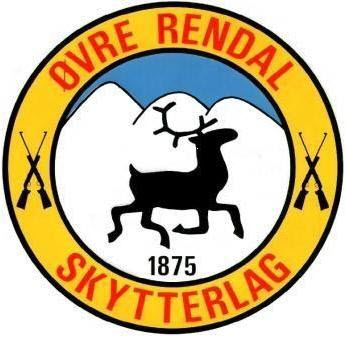 Årsmøte i Øvre Rendal skytterlagTirsdag 23. november 2021 kl 19.00på skytterhusetSaksliste:Godkjennelse av møteinnkalling.Valg av ordstyrer og referent.Valg av 2 stk til å skrive under protokollen.Årsmelding fra styret.Årsmelding fra ungdomsutvalget.Regnskap.Medlemskontingent og treningsavgift 2022.Utleiepriser 2022.Framtidig drift og aktivitet (diskusjon).Aktivitetsplan og terminliste for 2022.Innkommende saker.Valg og godtgjørelser.Budsjett 2022.Deltagelse på ombudsmøte 2021.Avslutning med utdeling av medaljer og pokaler.Saker som ønskes behandlet på årsmøte må være styret i hende senest fredag 12. november 2021, sendes pr mail på (ovre-rendal@skytterlag.no).Frasigelse av verv må være valgkomiteens leder Knut Arild Nordseth i hende senest mandag 8. november 2021, sendes pr mail på (knuta.nordseth@gmail.com).Vel møtt